SLOVANSKÉ HRADIŠTĚ V MIKULČICÍCHNÁRODNÍ KULTURNÍ PAMÁTKAPOBOČKA MASARYKOVA MUZEA V HODONÍNĚVELKOMORAVSKÁ OLYMPIÁDA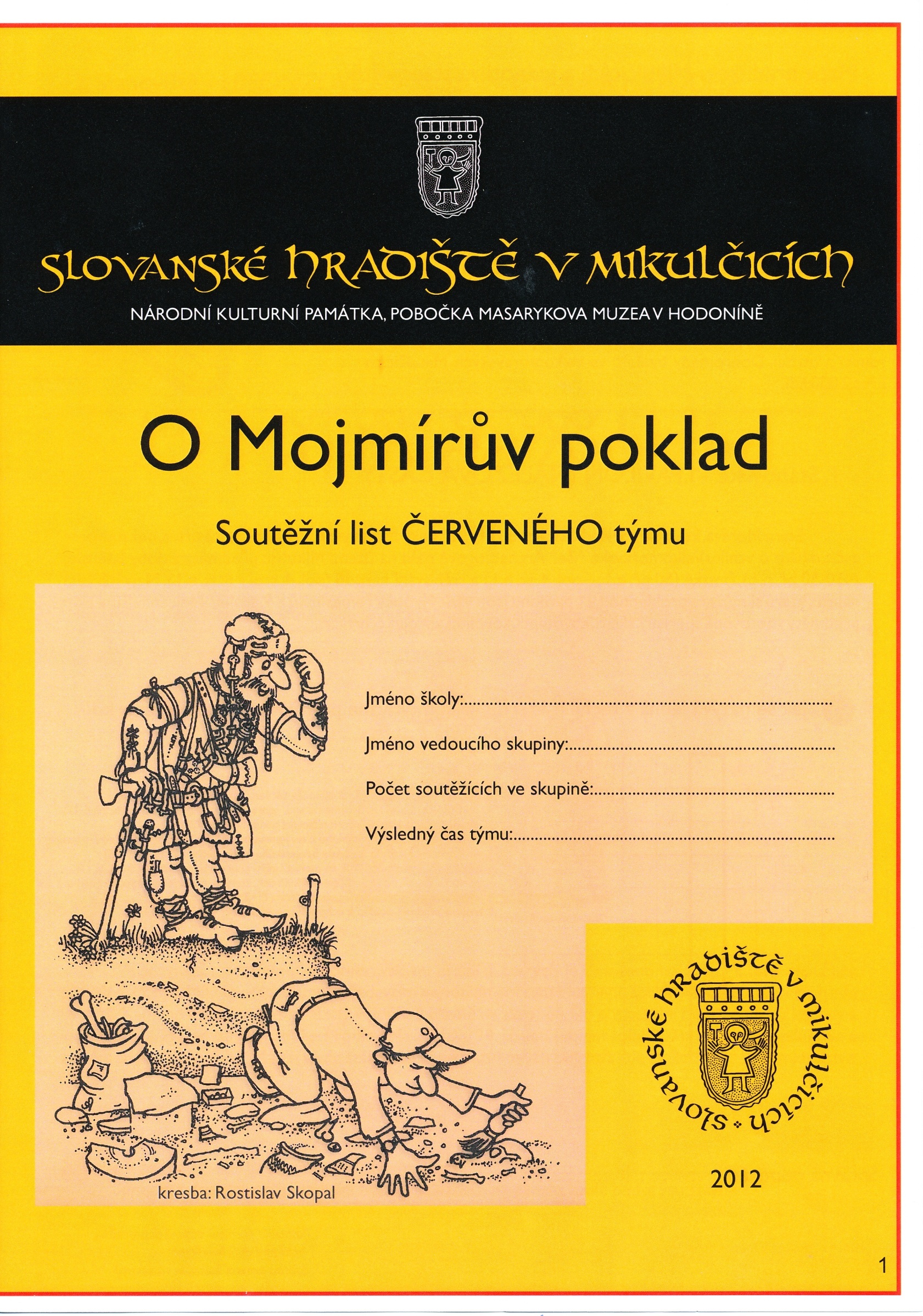 Masarykovo muzeum, příspěvková organizace Jihomoravského kraje, organizuje prostřednictvím své pobočky Slovanského hradiště v Mikulčicích, národní kulturní památky, znalostní soutěž Velkomoravská olympiáda. Soutěž podněcuje děti obou stupňů základních škol a nižšího stupně gymnázií k rozšíření znalostí o vzniku prvního státního útvaru na našem území. Pomáhá žákům uvědomit si kulturní i náboženské hodnoty, které zde vybudoval silný panovnický rod a zanechali za sebou soluňští bratři sv. Cyril a sv. Metoděj. Informace a přihlášky:
Mgr. Mgr. Hana Novotná, Slovanské hradiště v Mikulčicích 
tel: 518 325 935, 602 687 257, e-mail: h.novotna@masaryk.info
https://www.masaryk.info/slovanske-hradiste-mikulcice/1209/Kdo a jak se může přihlásit?Účastníkem olympiády se mohou stát žáci 4. až 9. třídy, kteří reprezentují svoji třídu a školu pod vedením třídního či oborového pedagoga. Soutěž je určena pro děti z České i Slovenské republiky. Přihlášku školy vyplní na webové adrese https://www.masaryk.info/slovanske-hradiste-mikulcice/1209/. Přihláška je ve formě internetového formuláře. Školy se mohou do olympiády nejpozději přihlásit 25. 12. 2021.Soutěžní zadání a rozsah učiva a znalostí dětí obecněNároky na znalosti dětí vychází z rámcového vzdělávacího programu a opírají se o konkrétní školní vzdělávací programy oslovených škol. Vychází tedy ze školních požadavků učitele na znalosti učiva konkrétního stupně ZŠ. Soutěžní pracovní listy jsou děleny na dvě kategorie. I. kategorie je pro děti od 4. do 6. třídy/primy víceletých gymnázií, II. kategorie pro žáky 7. – 9. třídy / sekundy – kvarty víceletých gymnázií. E-learningových otázkovým souborem a dále pak pracovním listem o 4- stranách jsou prověřovány znalosti historie vzniku Velkomoravského státu, panovnického rodu, významných hradišť Velké Moravy na území České i Slovenské republiky, souvislosti s děním v ostatních částech světa v této době, ale i povědomí o životě obyvatel hradišť v 9. století. Průběh soutěžeSoutěž probíhá ve dvou kolech pro dvě věkové kategorie. První kolo se uskuteční na základních školách v časovém rozmezí od 14. do 28. ledna 2022. Druhé finální kolo pak proběhne přímo na Slovanském hradišti v Mikulčicích 25. února 2022. V případě špatné epidemiologické situace si organizátor vyhrazuje změnit formu na distanční a upravit termín konání druhého kola.III.1	První soutěžní kolo (školní)První kolo organizuje pedagog ve své vyučovací hodině ve spolupráci s pracovníkem organizátora. Od vyhlašovatele obdrží v elektronické podobě: podmínky olympiády, studijní materiály, soupis doporučené literatury, také osnovy hlavních témat či slovník podstatných i odborných termínů (viz. Přílohy I. – III.) . Den před průběhem soutěžení pedagog obdrží od organizátora elektronické soutěžní zadání a prověří technickou funkčnost formuláře.Soutěžní formuláře pak vyhodnocuje organizátor.Poté je vybráno nejvíce 6 nejlepších žáků příslušné kategorie do kola finálního a pedagog je informován o jménech a zašle přihlášku nejpozději do 10. 2. 2022.Druhé kolo soutěže se uskuteční mezi nejlepšími reprezentanty přihlášených škol.III.2	Způsob hodnocení a sčítání bodů listů I. kola pedagogyMaximální počet dosažitelných bodů obou soutěžních kategorií je 40. Žáci webový formulář v  časovém limitu 30 minut. Organizátor hodnotí odpovědi dle předem vypracovaného metodického listu.III.3	Druhé soutěžní kolo (finálové) Druhé soutěžní kolo se uskuteční v areálu Slovanského hradiště v Mikulčicích 25. února 2022.Soutěž proběhne i zde ve dvou kategoriích. Žáci plní soutěžní zadání v  časovém limitu 35 minut. Soutěž vyhodnotí na základě bodového ohodnocení a splnění časového limitu pracovníci Slovanského hradiště v Mikulčicích.  Maximální počet dosažitelných bodů obou soutěžních kategorií je 60.Při shodném hodnocení bude provedena doplňující zkouška (např. překlad textu z hlaholice) na čas. Věcnými cenami budou odměněny tři nejlepší soutěžící v každé kategorii.Všichni účastníci finálního kola pak dostanou drobné pozornosti a upomínkové předměty.Závěr soutěže, vyhlášení výsledků, předání cenVyhlášení výsledků soutěže se uskuteční na Slovanském hradišti v Mikulčicích ve stejný den jako finálové kolo, konkrétně dne 25. února 2022. Vyhlášení výsledků se zajímavým kulturním programem začne po skončení finálového kola. Ukončení dne bude v cca 14 hodin.V.	Závěrečná preambulePokud epidemiologická situace znemožní prezenční setkání finalistů na Slovanském hradišti v Mikulčicích, proběhne také finále distanční formou a termín konání bude upraven po dohodě s vedoucími pedagogy.